HSP3U Introductory AssignmentPurpose: This assignment will help familiarize you with the ways that anthropologists, psychologists, and sociologists approach trends, issues, and events in our world.Your tasks:Part AFind one article about a recent trend, issue, or event.Summarize the article.Your summary should be 250 words min. and in full and complete sentences.As you summarize the article, make sure you are answering the 5 W’s and 1 H (eg. Who? What? Where? When? Why? How?).Part BIdentify 3 questions you think an anthropologist would ask when examining the trend, issue, or event and then explain why you think these questions are associated with anthropology (in approx. 1 paragraph).Identify 3 questions you think a psychologist would ask when examining the trend, issue, or event and then explain why you think these questions are associated with psychology (in approx. 1 paragraph).Identify 3 questions you think a sociologist would ask when examining the trend, issue, or event and then explain why you think these questions are associated with sociology (in approx. 1 paragraph).*Note: Please include a copy of the article with your assignment. Due date: _____________________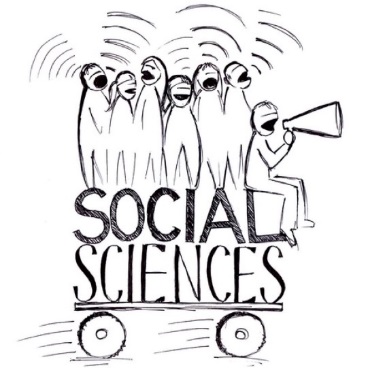 RubricDescriptive feedback:Level 1Level 2Level 3Level 4Knowledge & Understanding:The article summary demonstrates a strong understanding of the trend, issue, or event.-demonstrates limited knowledge of the selected trend, issue, or event-demonstrates some knowledge of the selected trend, issue, or event-demonstrates considerable knowledge of the selected trend, issue, or event-demonstrates thorough knowledge of the selected trend, issue, or eventThinking & Inquiry: The student develops questions that demonstrate strong evidence of critical thinking.-creates few  thought-provoking and appropriate questions for each discipline-creates some  thought-provoking and appropriate questions for each discipline-creates thought-provoking and appropriate questions for each discipline with considerable effectiveness-creates  thought-provoking and appropriate questions for each discipline with a high degree of effectivenessCommunication: The student uses proper spelling, grammar, and punctuation.  The student also organizes his or her ideas effectively.-expresses and organizes knowledge & ideas with limited effectiveness-expresses and organizes knowledge & ideas with some effectiveness-expresses and organizes knowledge & ideas with considerable effectiveness-expresses and organizes knowledge & ideas with a high degree of effectivenessApplication: The student applies his or her knowledge of the social sciences with a high degree of effectiveness when creating and justifying his/her question choices.-applies knowledge of the three disciplines with limited effectiveness-applies knowledge of the three disciplines with some effectiveness-applies knowledge of the three disciplines with considerable effectiveness-applies knowledge of the three disciplines with a high degree effectiveness